Dům dětí a mládeže Jednička, Spojených národů 1620, Dvůr Králové n. L.,  544 01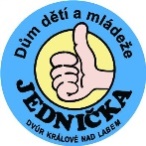 telefon 499 320 353   info@ddmdvurkralove.cz     www.ddmdvurkralove.czvás zve na prázdninovou akci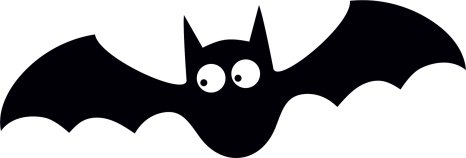 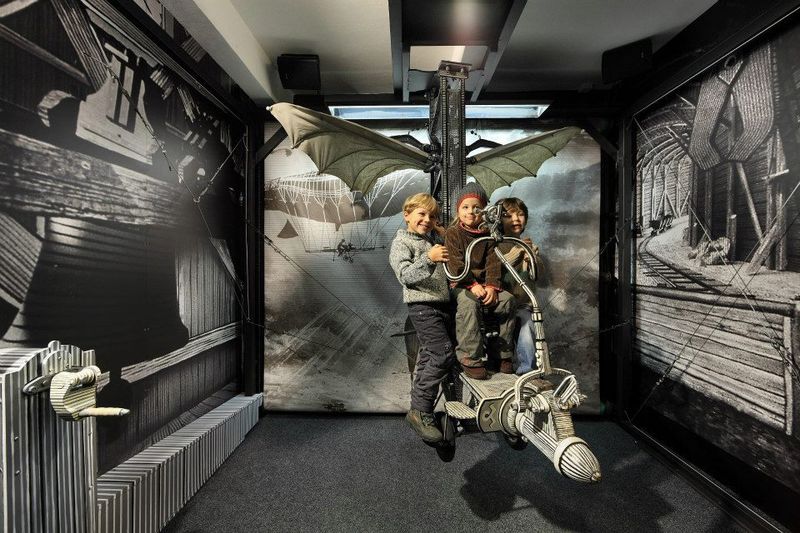 pobyt a nocování na dvou zajímavých památkách - v areálu           barokního špitálu v Kuksu a na hradě Kumburku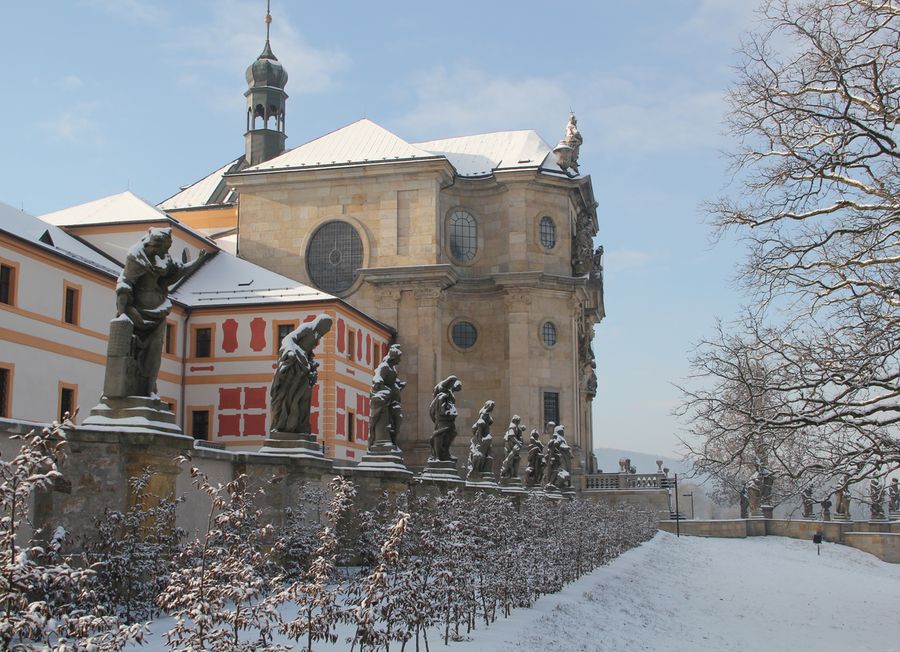 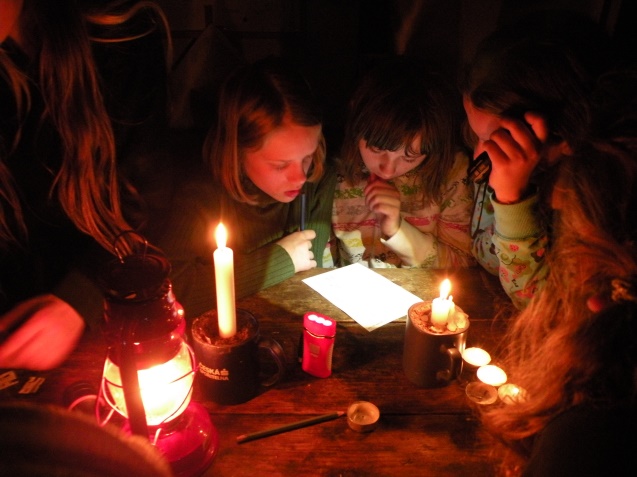 akce pro všechny mladé 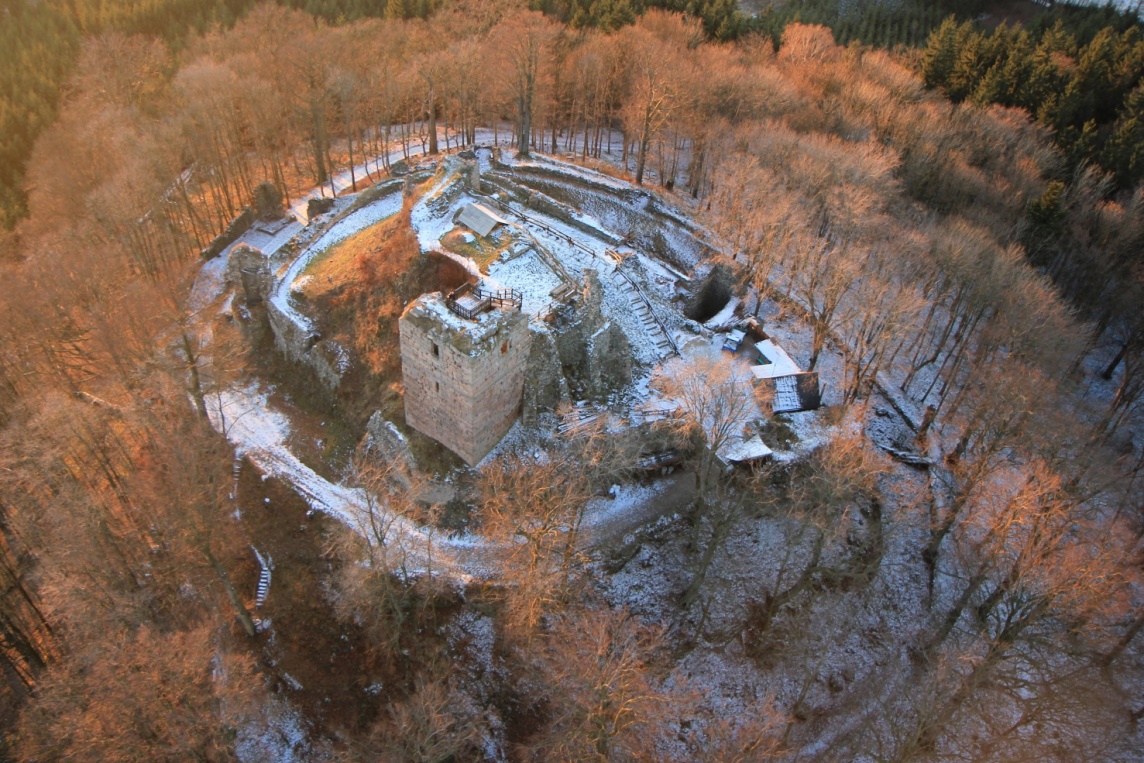 dobrodruhy - chlapce i dívkyod 10 let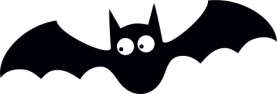 - prohlídka obou areálů, procházka                                                                                                               po okolí, večerní pátračka, posezení  při svíčkách, hradní i jiné hrátky, hledání   pokladu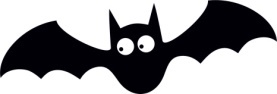 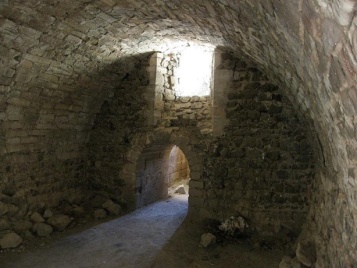 cena: 1 200 Kč (veškeré výdaje – doprava,   ubytování, stravování, vstupné, průvodce)Další informace a přihlášky nejpozději do 25. ledna 2019 u V. Jiřičky v Jedničce: tel.: 775 621 550, e-mail : vladimir.jiricka@ddmdvurkralove.cz